新 书 推 荐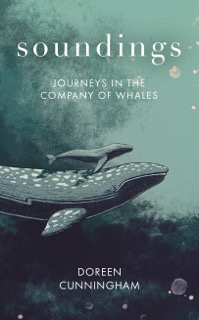 中文书名：《探测：与鲸鱼同行》英文书名：SOUNDINGS: JOURNEYS IN THE COMPANY OF WHALES作    者：Doreen Cunningham出 版 社：Virago代理公司：DHA/ANA/Claire Qiao页    数：288页出版时间：2022年3月代理地区：中国大陆、台湾审读资料：电子稿类    型：非小说/传记/回忆录/大众文化荣获 RSL Giles St Aubyn Award in 2020内容简介：《探测：与鲸鱼同行》既是一本关于一对母子从墨西哥至北极追寻灰鲸的回忆录，也是一段直击气候变化核心的旅程。凭借坎宁安（Cunningham）优美的叙述风格，此书可与海伦·麦克唐纳（Helen Macdonald）的《H代表鹰》（H is for Hawk ）、雷诺·温恩（Raynor Winn）的《盐田小路》（The Salt Path）、克鲁佛·斯特劳德（Clover Stroud）的《野蛮人》（The Wild Other）和凯瑟琳·梅（Katherine May）的《冬至》（Wintering）这些作品比肩。2013年，在成为单亲母亲后，坎宁安带着她还在蹒跚学步的孩子麦克斯（Max）乘坐公共交通工具沿着太平洋海岸从墨西哥到北极阿拉斯加的顶端追随灰鲸的迁徙。这是一个讲述从贫困、孤立和自我怀疑中重塑生活的故事；从女权主义和母性的角度进行自然写作，节奏感强、感人肺腑并且肯定生活。坎宁安将这段旅程与她年轻时作为一名记者生活在北极阿拉斯加因纽特人中的故事交织在一起。因纽特人是狩猎采集者，他们的生计依赖于捕鲸。他们的日常生活如此之单调，以至于都没有可以耍花招的地方。最初多琳是想观察气候变化是如何开始对这个地区造成影响，但是她却被阿拉斯加那持久不变的魅力所吸引，成为了当地社区的一份子，并且感到自己有生以来第一次归属于某个地方。这是一个关于颠覆期望、透过他人的视角来获得对自我更深层理解的故事。主人公个体的故事里自始至终都有一个非常通俗的科普线索无缝衔接地融入到这些旅程中。坎宁安曾在英国自然环境研究委员会从事气候研究和风暴建模，后来转向新闻业，在那里她专攻气候，为BBC做了20年的专题主持、编辑和报道。她曾经受过环境工程师的培训，在机械工程专业学习生态学和环境科学。作者简介：多琳·坎宁安（Doreen Cunningham）目前正在伦敦大学金史密斯学院修创意与生活写作硕士学位，在那里她与布莱克·莫里森、艾瑞卡·瓦格纳、汤姆·李和戴安·谢尔顿一起创作这本书。她的一首关于灰鲸的诗赢得了莫里森组织的课程诗歌比赛。谢谢您的阅读！请将反馈信息发至： 乔明睿（Claire）安德鲁﹒纳伯格联合国际有限公司北京代表处
北京市海淀区中关村大街甲59号中国人民大学文化大厦1705室, 邮编：100872
电话：010-82449026传真：010-82504200手机：15804055576Email: Claire@nurnberg.com.cn网址：www.nurnberg.com.cn微博：http://weibo.com/nurnberg豆瓣小站：http://site.douban.com/110577/微信订阅号：ANABJ2002